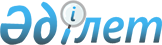 О признании утратившими силу некоторых решений Правительства Республики  Казахстан и распоряжений Премьер-Министра Республики КазахстанПостановление Правительства Республики Казахстан от 13 октября 2009 года № 1586

      Правительство Республики Казахстан ПОСТАНОВЛЯЕТ:



      1. Признать утратившими силу некоторые решения Правительства Республики Казахстан и распоряжения Премьер-Министра Республики Казахстан согласно приложению к настоящему постановлению.



      2. Настоящее постановление вводится в действие со дня подписания.      Премьер-Министр

      Республики Казахстан                       К. Масимов

Приложение            

к постановлению Правительства  

Республики Казахстан     

от 13 октября 2009 года № 1586  

Перечень

утративших силу некоторых решений Правительства

Республики Казахстан и распоряжений Премьер-Министра

Республики Казахстан

      1. Постановление Правительства Республики Казахстан от 16 апреля 2002 года № 440 «Об утверждении Положения о Координационном совете по обеспечению безопасности и противодействия терроризму на транспорте» (САПП Республики Казахстан, 2002 г., № 12, ст. 116).



      2. Постановление Правительства Республики Казахстан от 23 июля 2003 года № 728 «О внесении изменений и дополнений в постановление Правительства Республики Казахстан от 16 апреля 2002 года № 440 и распоряжение Премьер-Министра Республики Казахстан от 27 сентября 2001 года № 76» (САПП Республики Казахстан, 2003 г., № 30, ст. 295).



      3. Распоряжение Премьер-Министра Республики Казахстан от 27 сентября 2001 года № 76-р «Об образовании Координационного совета по обеспечению безопасности и противодействия терроризму на транспорте».



      4. Распоряжение Премьер-Министра Республики Казахстан от 19 марта 2002 года № 16-р «О внесении изменений и дополнений в распоряжение Премьер-Министра Республики Казахстан от 27 сентября 2001 года № 76-р».



      5. Распоряжение Премьер-Министра Республики Казахстан от 23 мая 2002 года № 59-р «О внесении изменений в распоряжение Премьер-Министра Республики Казахстан от 27 сентября 2001 года № 76».



      6. Распоряжение Премьер-Министра Республики Казахстан от 1 марта 2005 года № 42-р «О внесении изменений в распоряжение Премьер-Министра Республики Казахстан от 27 сентября 2001 года № 76-р».
					© 2012. РГП на ПХВ «Институт законодательства и правовой информации Республики Казахстан» Министерства юстиции Республики Казахстан
				